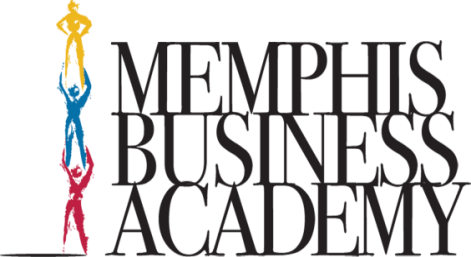 The MBA Experience: Growing Tomorrow's Leaders to Transform Lives and CommunitiesBoard Meeting August 23, 2023         Ms. Bobo                                              Mr. Wilson         Mr. Thornton                                        Mrs. Clark         Mr. Thurman                                        Mr. Reeder         Dr. Bradley                                           Mrs. Norment         Mr. McCain                                           Ms. Cox (via phone) Mr. Thornton welcomed everyone to the meeting. The meeting was opened with moments of silence for the sudden passing of Mr. Shawn Thomas in July.Mr. Thornton welcomed the new board members-Mr. McCain and Mrs. Clark.Dr. Bradley presented enrollment for all schools and the Pre-K program.Mr. Wilson delivered exciting news regarding all the new MBA gear and the Executive Apparel Store.  DECA will assist with keeping the store stocked and the store will have student workers.  All Board members received a new MBA tee shirt. He also talked about the new telephone system being installed.  He stated that the I T department was not behind at this point.Mr. Thurman spoke about Tutoring goals, Required State Goals and meeting or exceeding MSCS goals by 50% or above.  All athletes (100%) must attend tutoring during their season.  The state is requiring 3rd and 4th grade students to attend tutoring.Meeting was adjourned.Next meeting is November 17, 2023.